Спортивный праздник "День мяча"  Дети в спортивной форме выходят на спортивную площадку и выстраиваются по периметру.Ведущий.   На праздник веселый мы все собрались,            А ну – ка, друзья, давай веселись !            Будем летом закаляться            Будем спортом заниматься,            Будем летом отдыхать,            Будем весело играть!1-й ребенок. Мы встречаем праздник лета!           Праздник солнца, праздник света.           Солнце, солнце, ярче грей           Будет праздник веселей!2-й ребенок. Здравствуй, здравствуй наше лето           Все теплом твоим согрето           Луг и поле, и сады,           Лес и речка и пруды.3-й ребенок. Хорошо, привольно летом                         Зеленеет темный лес,           Смотрит с ласковым приветом            Солнце яркое с небес!4-й ребенок.  Для чего нужна зарядка –                          Это вовсе не загадка:                         Чтобы силу развивать                          И весь день не уставать.5-й ребенок. Если кто – то без оглядки                         Убегает от зарядки,                        Он не станет нипочем                        Настоящим силачем.Ведущий: Ребята, вы любите отгадывать спортивные загадки?Дети: Да!Ведущий: Тогда громко отвечайте:                  Он лежать совсем не хочет                  Если бросишь – он подскачет,                  Бросишь снова – мчится вскачь.                  Угадайте? Это…Дети: Мяч.    Упадет – поскачет,   Ударят – не плачет   Это …Дети: Мяч.    Его бьют, а он не плачет,    А только скачет, скачет. Это …Дети:  Мячик.Ведущий: Правильно! Это мячик! И сегодня у нас праздник мяча. А знаете ли вы, как появился мяч,  и в какие игры играли наши предки? Вот послушайте историю мяча. Мяч возник в глубокой древности. Его делали из пузыря  животных, надувая и обтягивая кожей. Мяч плели из травы, пальмовых листьев, изготавливали из плодов деревьев, шерсти животных, шили из кожи, набивая травой, опилками и другим подобным материалом. Древние воины увлекались игрой в мяч, похожей на футбол. А современные футболисты могут выполнять 15 тысяч ударов по мячу, не давая коснуться земли. А какие виды спорта с мячом вы знаете? Назовите их.Дети: Футбол, баскетбол, волейбол, хоккей на траве, водное поло, теннис, гольф, регби.Ведущий: Молодцы, ребята! Много знаете видов спорта! Внимание, внимание! Начнем соревнования с мячом! Сегодня у нас принимают участие две команды: Напоминаю правила эстафет: эстафета начинается по сигналу, заканчивает последний игрок, чья команда выполнит задание первой, та получает одно очко. Цель каждой команды - выиграть. ( на площадку под музыку вбегает Карлсон – (воспитатель) с воздушными шарами) 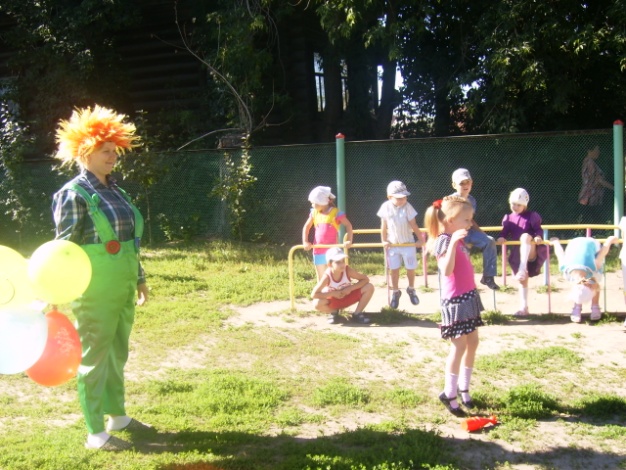 Карлсон.          Привет! привет!  а вот и я!                        Узнали вы меня друзья ?                         Я – Карлсон.  Самый веселый на свете,                         Поэтому нравлюсь я взрослым и детям.                         Я пришел на праздник к вам,                         Знаю рады вы гостям!                         Очень я хочу узнать                           Вы любите играть ?Дети.    ДаКарлсон.            Ну тогда  - вперед!   Сегодня мы с вами                          Будем играть с мячами и воздушными        шарами.Ведущий.           Покатились мячи зеленый, красный, синий                          Ты с мячом скорей беги не жалей усилий.             Эстафеты:1. Эстафета с мячами (перед каждой командой в 6-7 шагах ставится стул. Первые номера бегут с мячом к стулу и бросают мячи вторым номерам, после чего возвращаются и становятся в конец колонны).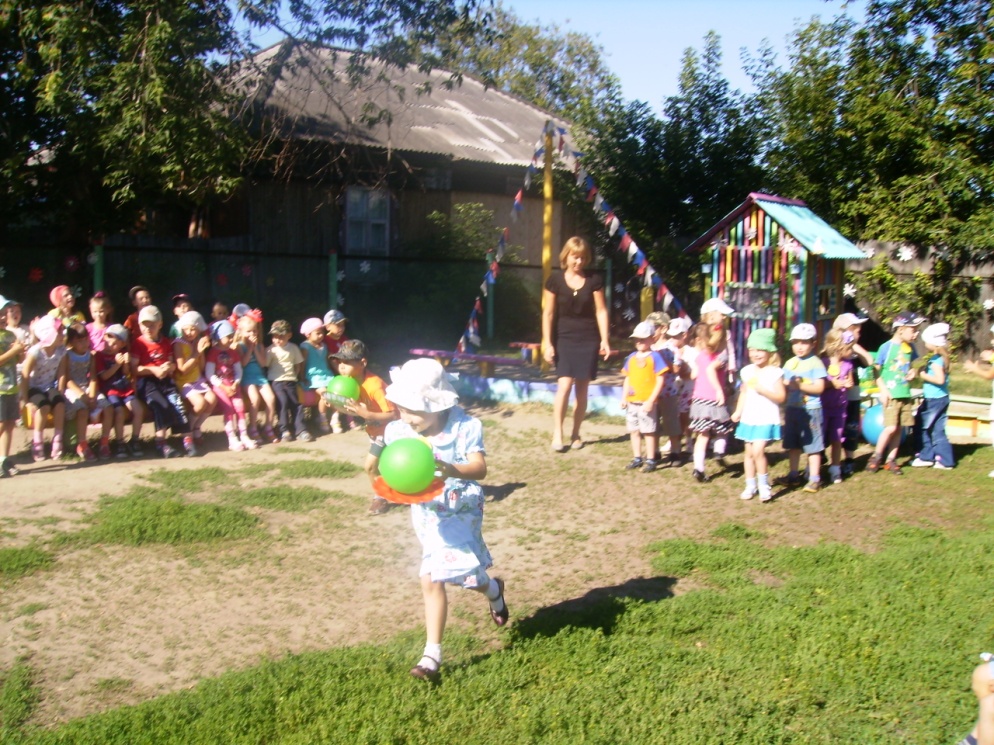 2. Передай - не урони (мяч-руки вверху)Карлсон.   А сейчас эстафеты с шарами.3. "Официанты" (мяч (шарик ) на подносе)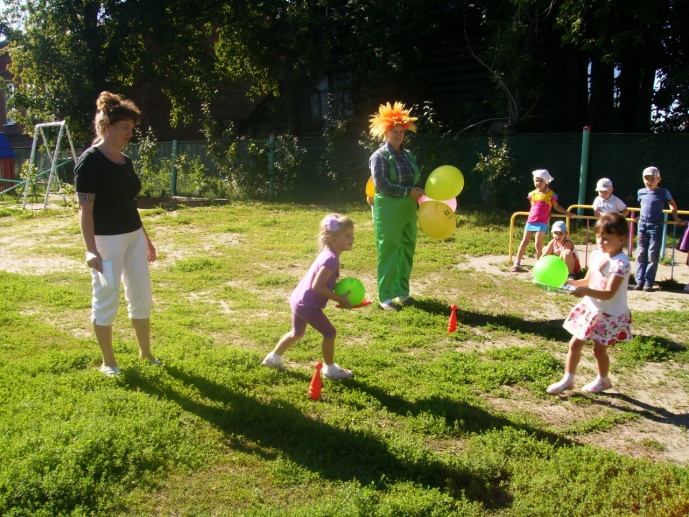 Карлсон.   Мои друзья опять вперед,  Состязанье снова ждет.4.  «Рассортируй мячи»    (мячи трех цветов разложить в соответствующие цвету ведерки)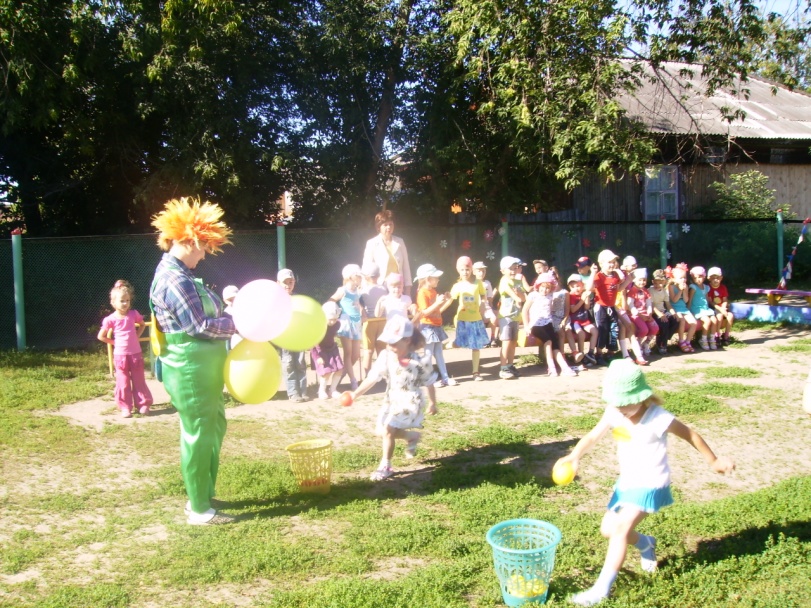 5. «Сороконожки»   (пройти цепочкой друг за другом зажимая мячи спиной)Карлсон:        Много разных развлечений,                         Всех их здесь не перечесть.                         И задора у вас много                         Да и сила еще есть.                         Детский сад у вас хорош,                         Лучше сада не найдешь.                         И какие тут ребята:                         Быстрые и смелые                         Ловкие, умелые.                         Но, прощаться мне пора,                         До свиданья, детвора.         (уходит)   (Из-за кустов появляется фигура в балахоне)Ведущий: Кто это? Кто в гости к нам идет?Г р у бы й   г о л о с  и з  п о д   б а л а х о н а :Я хозяин леса строгий, Спать люблю зимой в берлоге, И всю зиму напролет Снится мне душистый мед.Страшно я могу реветь, Кто же я, скажи?.... Дети:  Медведь (появляется медведь)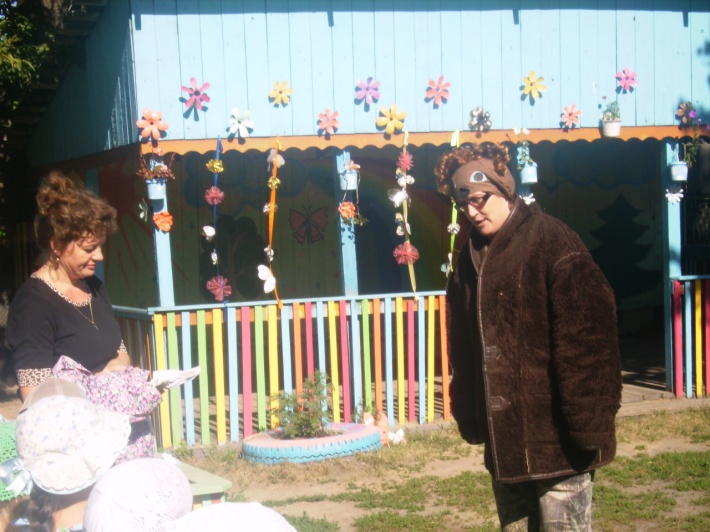 Ведущий: Здравствуй, Мишка-Медведь! Будь гостем на нашем физкультурном празднике. Очень нам понравилась твоя загадка. Умеешь ли ты играть?Медведь (хвастливо): Конечно умею. Я хороший физкультурник: и бегать умею-кого хочешь догоню, и на дерево залезу, и кувыркаться могу, и по-медвежьи ходить.Ведущий: Ну-ка, покажи нам свои умения.(Медведь под музыку кувыркается, ходит на четвереньках, пытается поймать ведущего)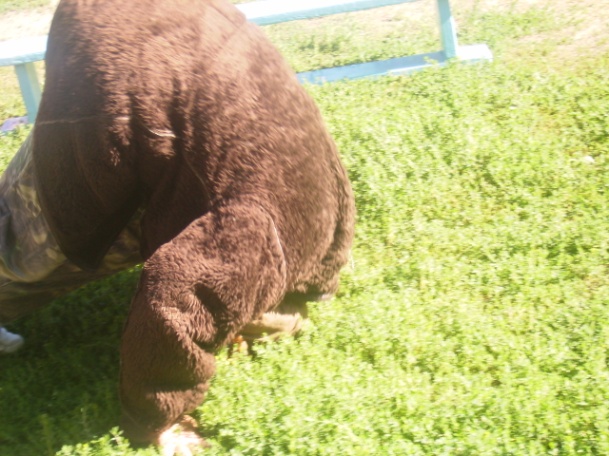 Молодец, Мишка, хороший ты физкультурник, похлопаем ему, дети! (Дети аплодируют, медведь раскланивается). А теперь мы покажем тебе какие мы ловкие и умелые. А ты сядь вот здесь - на скамеечку. отдохни. Там на дереве пчелы живут. Не лезь в ульи, там пчёлы . Ну, а мы продолжаем наш праздник:Эстафеты:   1. "Пингвины" (мяч между ног)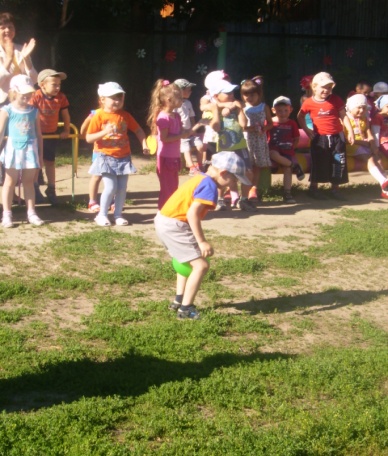                        
2. "Передал-садись"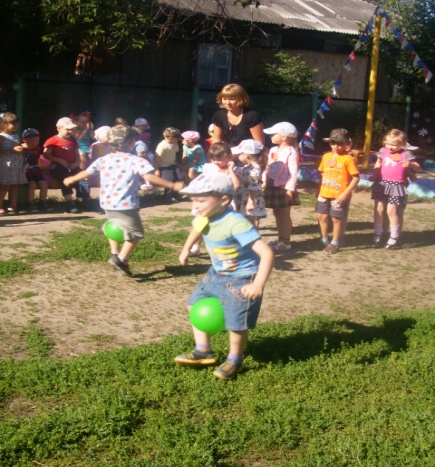 3.  "Если с другом вышел в путь" (мяч между животами, держась за руки)4.  "Хоккей на траве" (прогатить мяч с помощью гимнастической палки)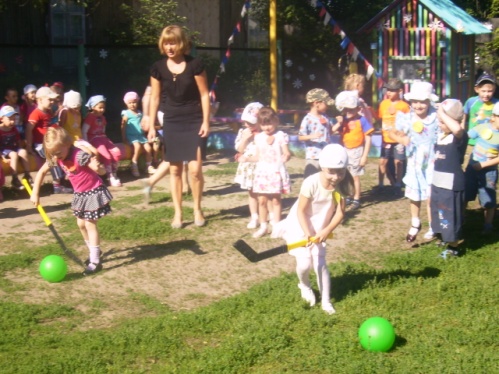 5.  Бег с мячом  в подлезании через обруч.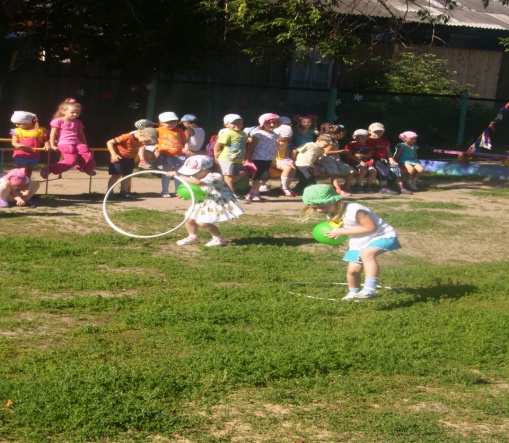 Ведущий:  А вот и еще один гость к нам едет.(На велосипеде едет доктор Айболит. Оглядев всех, поет или говорит речетативом)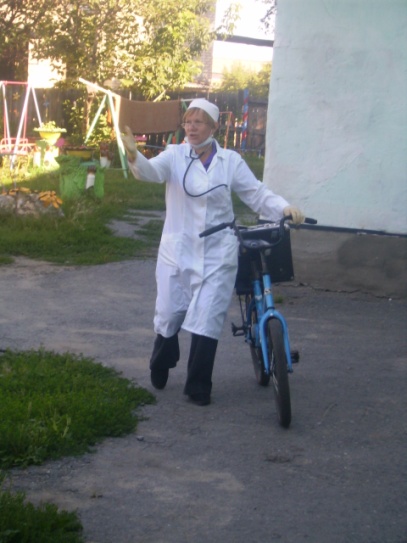    Айболит:   Приходи ко мне лечиться   И корова, и волчится,И жучок, и червячок,  и зайчишка, и щенок.Я ловко правил плечикоЗеленому кузнечику,И вылечил животикиНесчастным бегемотикам.У кого болит? От чего болит?Почему болитит и давно ль болит?Всех излечит, исцелитДобрый доктор Айболит!Я не даром, я не даромДобрый доктор Айболит!Я приехал к Пете,Я приехал к Коле.Здравствуйте, дети!Кто у вас болен?Ведущий: Здравствуй, доктор, Айболит. У нас сегодня физкультурный праздник, все здоровы и веселы!Айболит: Не может быть!Ведущий (к детям): Ребята, разве кто-нибудь у нас болен?Айболит: Я должен это проверить. (Начинает "обход")Сейчас погляжу из очков на кончики язычков.Есть ли у вас девочки чумазые?Неужели никто уколов не боится?А не в вашем ли детском саду живет царевна Несмеяна?Посмотрите все на меня, сейчас я по глазам узнаю, кто не любит делать зарядку.Ведущий:    Мы день с зарядки начинаем,                       И танцуем и поем,                       И нисколько не скучаем,                        Очень весело живем!Ребята, давайте покажем доктору Айболиту наше умение и ловкость.Эстафеты:  1. Головой удерживая мяч (пары берутся за руки) 2. Кто больше закинет мячей   в корзину. 3. "Пробеги- не урони" (в ложке)   4. Кто быстрей? (мяч передавать через ноги) 5. Пропрыгать на большом мяче ("Всадник на коне")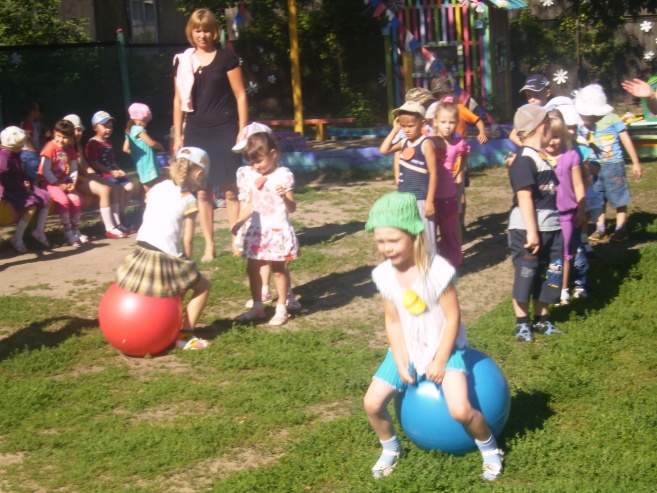  (Из-за деревьев, охая, выходит медведь с огромной повязкой на голове)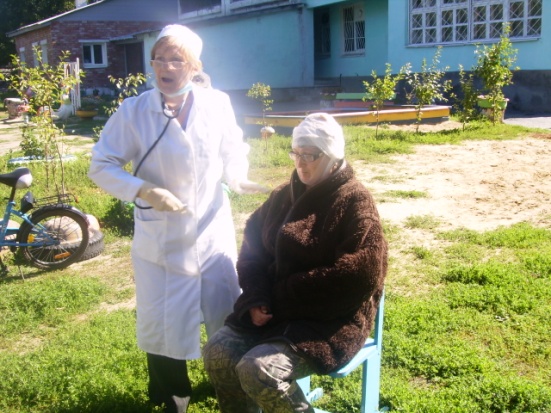 Айболит:  О-о! А вот и больной... Что с тобою, Мишка-медведь?Медведь:  Меня пчелы покусали.  Ой-ой-ой...Айболит:  А-а-а, ты, наверно в улей за медом лазил?Медведь (нерешительно). Н-нет! (А головой кивает утвердительно)Айболит: Ну, значит, сам виноват. Сейчас я сделаю тебе укол - и все пройдет.Медведь (испуганно):  Укол?!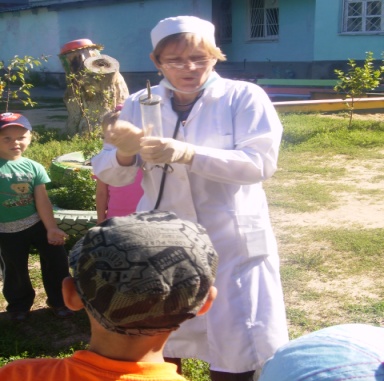 Айболит:  Ну да. Чего ты испугался? Садись на пенек!(Медведь усаживается, испуганно озираясь. Айболит, демонстративно проделав соответствующие приготовления, подходит к нему. Медведь испуганно вскакивает.)	Как тебе не стыдно, такой большой и боишься! Дети вот уколов не боятся. Верно, ребята? Ну вот, слышал? Садись. (Медведь садится, ёрзая и испуганно оглядываясь)	Ой, какой ты не спокойный! Придется тебя привязать, иначе ты иглу поломаешь.(Айболит и ведущий привязывают медведя веревкой к табуретке, на которой он сидит)	Ну вот. Сейчас ты будешь здоров. (Увидев большой шприц, медведь с громким ревом убегает в лес вместе с привязанной к нему табуреткой.)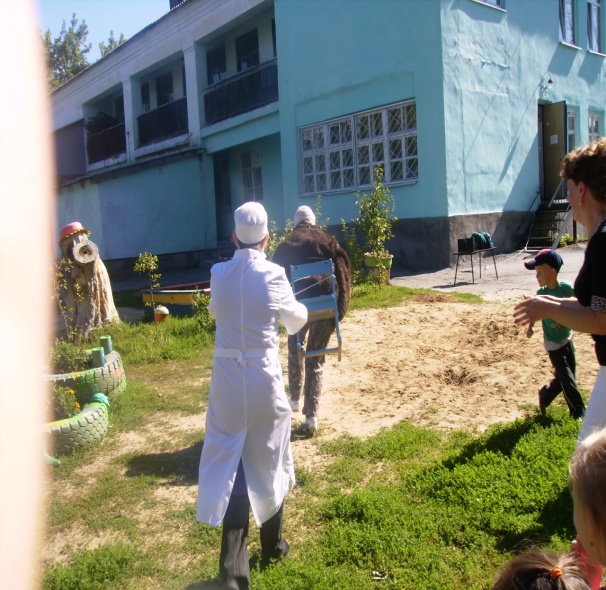 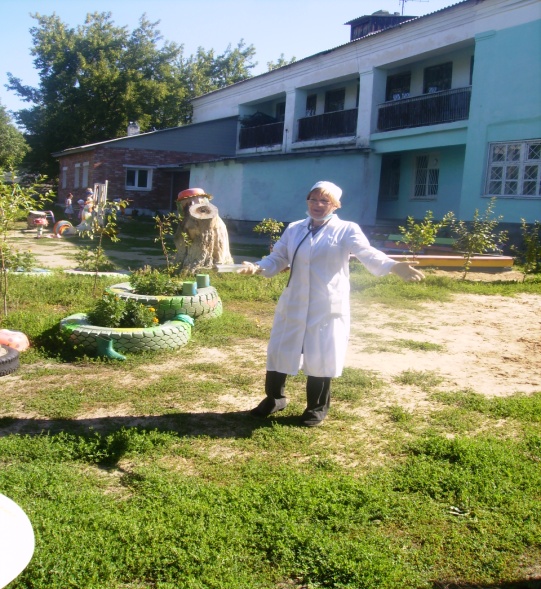 Айболит: Постой, куда же ты?! Не убегай, я дам тебе витамин!	(К детям): Не захотел витамина. Хотите, дети, я угощу вас? Только витамин мой не простой, а волшебный.Знаю я секрет один:Есть волшебный витамин,Не едят его, не пьют.А ногами сильно бьют.Тот, кто ловким хочет быть.Будет с ним всегда дружить .Все, кто смелым хочет стать,Выходи со мной играть! (Айболит достает из саквояжа мяч и первым делает по нему удар. Дети 2-3 минуты вместе с ним гоняют по поляне мяч.)	Улучив момент, Айболит сильным ударом посылает мяч в кусты. Дети бегут за мячом, но в кустах оказывается арбуз.)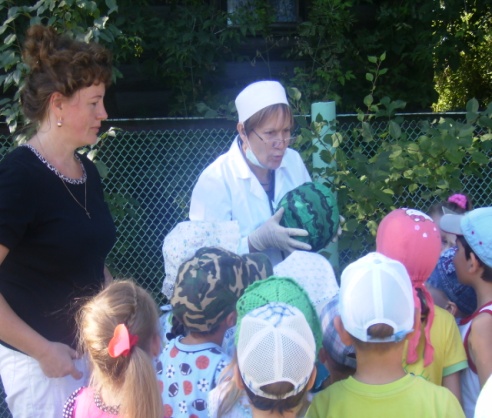 Что такое приключилось?Что с мячом моим случилось?Был он толстым и пузатым.Но  совсем не полосатым!Превратился он в арбуз!Что попробуем на вкус?(Берет его в руки, осматривает, слушает ухом, затем говорит:А арбуз-то не простой,И внутри он не пустой...И стучит он, и звенит...Посмотреть, что в нем лежит?Разрезав арбуз, восклицает:Вот так чудо! Это- клад!Здесь награды для ребят!Все ребята получают на память призы.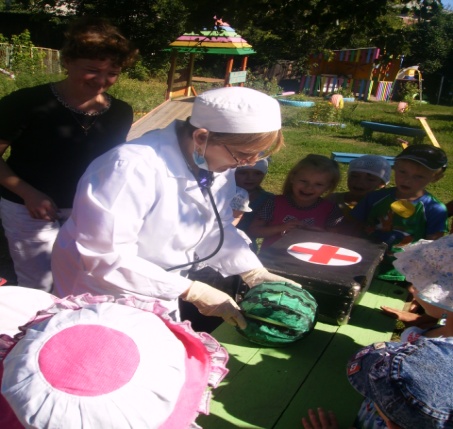 Ведущий:            Лето - славная пора,Бегай прыгай детвора.На реке и на площадкеПусть звенит: "Физкульт! Ура! 